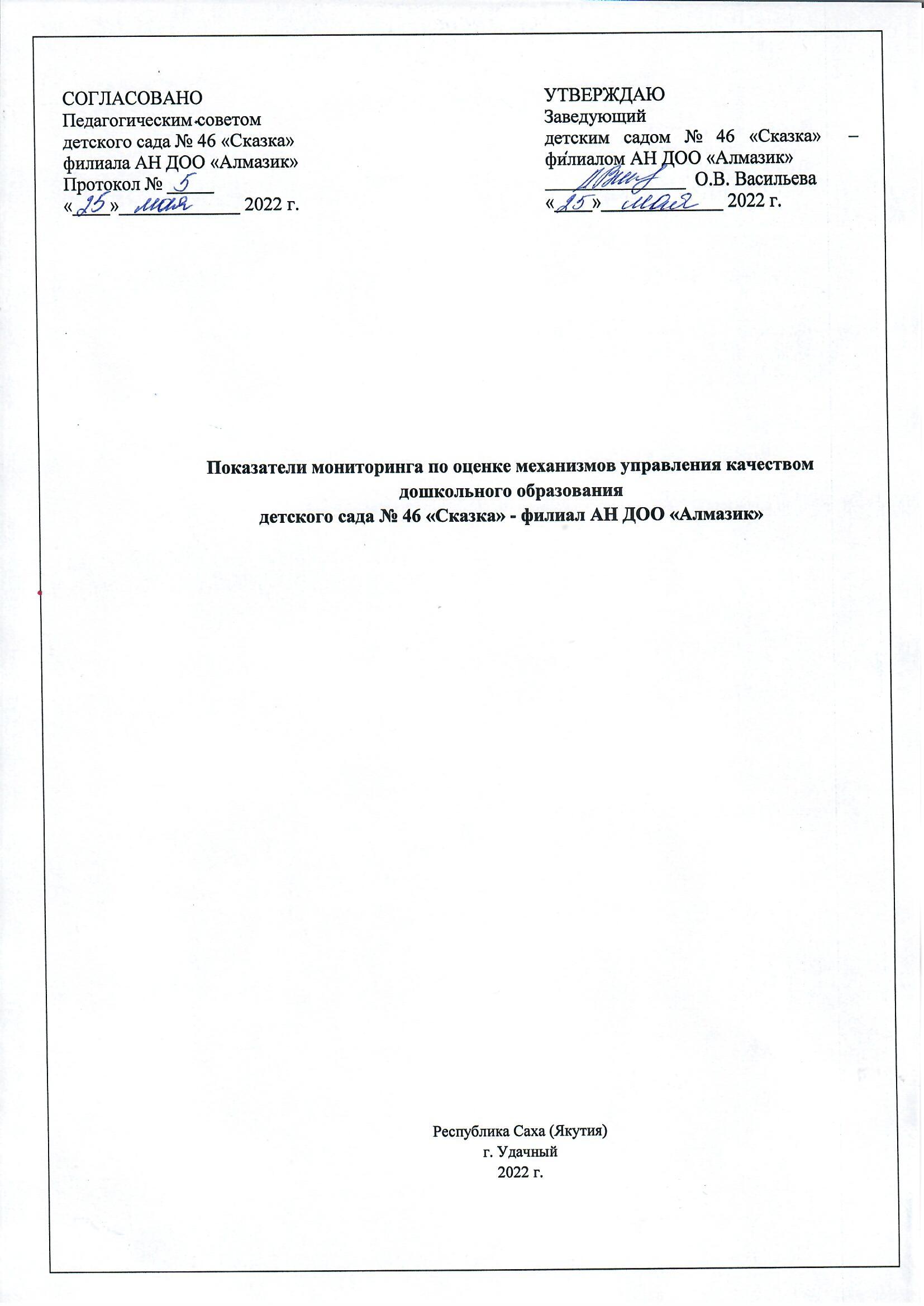 Критерии Показателиединица измеренияединица измеренияПовышение качества управления в дошкольных образовательных организацияхФактическая наполняемость детей согласно форме 85-к206/100 %206/100 %Повышение качества управления в дошкольных образовательных организацияхВнедрение современных (инновационных) моделей дошкольного образованияРайонный Фестиваль детского музыкального творчества«Искорка».Городской дистанционный конкурс–   викторина «Сказочный ларец»Городской дистанционный творческий конкурс поделок  «Папа, мама, я – творческая семья».Районный Фестиваль детского музыкального творчества«Искорка».Городской дистанционный конкурс–   викторина «Сказочный ларец»Городской дистанционный творческий конкурс поделок  «Папа, мама, я – творческая семья».Повышение качества управления в дошкольных образовательных организацияхДОО имеет компьютеризированные рабочие местададаПовышение качества управления в дошкольных образовательных организацияхДОО имеет приборы учета воды, тепла, электроэнергиидадаПовышение качества управления в дошкольных образовательных организацияхВ ДОО для воспитанников организованы площадки для наблюдений, исследований, моделирования, конструирования, театральные в соответствии с ФГОС ДОдадаПовышение качества управления в дошкольных образовательных организацияхСумма, привлеченная на внебюджетные средства за счет грантов, предпринимательской деятельности, пожертвований, оказания платных образовательных услуг86 тыс. 134 руб. 03 коп.86 тыс. 134 руб. 03 коп.Повышение качества управления в дошкольных образовательных организацияхВ ДОО используется электронный документооборот (электронные системы управления) в том числе: электронный дневник наблюдения; использующие СГОдадаПовышение качества управления в дошкольных образовательных организацияхДеятельность ДОО соответствует требованиям законодательства в сфере образования (отсутствие замечаний и предписаний, наличие Программы развития и всех локальных актов, Лицензии, Устава ОУ, Правил внутреннего трудового распорядка, Коллективного договора, Основной общеобразовательной программы, Паспорта безопасности (антитеррористический, дорожный), самообследования)дадаПовышение качества управления в дошкольных образовательных организацияхВ ДОО отсутствуют объективные обращения (жалобы) граждан по поводу конфликтных ситуацийдадаПовышение качества управления в дошкольных образовательных организацияхВ ДОО не имеется задолженность по родительской платенетнетПовышение качества управления в дошкольных образовательных организацияхВ ДОО своевременно обновляется сайт и соответствует требованиям его оформления дадаПовышение качества образовательных программ дошкольного образованияВ ДОО реализуются вариативные образовательные программы ДО:Повышение качества образовательных программ дошкольного образования- основная образовательная программададаПовышение качества образовательных программ дошкольного образованияПолностью оснащены методическим обеспечением, соответствующим ООП ДОдостаточнодостаточноПовышение качества образовательных программ дошкольного образованияДОО полностью укомплектована печатными и электронными информационными-образовательными ресурсамида да Повышение качества образовательных программ дошкольного образованияВ ДОО реализуются дополнительные общеразвивающие программы по направлениям: социально-коммуникативное; художественно- эстетический; естественно-научный; технический; туристско-краеведческий; физкультурно-спортивныйКол-во по направлениям:- художественно- эстетический – 2; -- естественно-научный – 1- технический - 1; - физкультурно-спортивный - 1Кол-во по направлениям:- художественно- эстетический – 2; -- естественно-научный – 1- технический - 1; - физкультурно-спортивный - 1Повышение качества образовательных программ дошкольного образованияВ ДОО предоставляются для детей платные дополнительные образовательные услугидадаПовышение качества образовательных программ дошкольного образованияВ ДОО имеются вариативные формы организации: консультационный центр, Центр игровой поддержки ребенка, группа кратковременного пребывания, гувернерской службыКонсультационный центрКонсультационный центрПовышение качества содержания образовательной деятельности в  дошкольных образовательных организациях (социально-коммуникативное развитие, познавательное развитие, речевое развитие, художественно-эстетическое развитие, физическое развитие)В ДОО используется комплексно-тематическое планированиедадаПовышение качества содержания образовательной деятельности в  дошкольных образовательных организациях (социально-коммуникативное развитие, познавательное развитие, речевое развитие, художественно-эстетическое развитие, физическое развитие)В ДОО используется инструментарий по оценке качества организациидадаПовышение качества содержания образовательной деятельности в  дошкольных образовательных организациях (социально-коммуникативное развитие, познавательное развитие, речевое развитие, художественно-эстетическое развитие, физическое развитие)Указать инструментарий, используемый ДООECERSШкалы для комплексной оценки качества образования в ДООECERSШкалы для комплексной оценки качества образования в ДООПовышение качества содержания образовательной деятельности в  дошкольных образовательных организациях (социально-коммуникативное развитие, познавательное развитие, речевое развитие, художественно-эстетическое развитие, физическое развитие)В ДОО организованы центры по пяти основным образовательным областямдадаПовышение качества содержания образовательной деятельности в  дошкольных образовательных организациях (социально-коммуникативное развитие, познавательное развитие, речевое развитие, художественно-эстетическое развитие, физическое развитие)Доля детей, принявших участие в конкурсах и фестивалях (в т.ч. во всероссийских и международных), выставках, физкультурных мероприятиях, спортивных мероприятиях и других массовых мероприятиях95 %95 %Повышение качества содержания образовательной деятельности в  дошкольных образовательных организациях (социально-коммуникативное развитие, познавательное развитие, речевое развитие, художественно-эстетическое развитие, физическое развитие)ДОО имеет статусы инновационной площадки (МИП, КРИП, РИП, ФИП)дадаПовышение качества содержания образовательной деятельности в  дошкольных образовательных организациях (социально-коммуникативное развитие, познавательное развитие, речевое развитие, художественно-эстетическое развитие, физическое развитие)ДОО имеет статус муниципального ресурсного центранетнетПовышение качества содержания образовательной деятельности в  дошкольных образовательных организациях (социально-коммуникативное развитие, познавательное развитие, речевое развитие, художественно-эстетическое развитие, физическое развитие)ДОО имеет статус республиканского ресурсного центранетнетПовышение качества содержания образовательной деятельности в  дошкольных образовательных организациях (социально-коммуникативное развитие, познавательное развитие, речевое развитие, художественно-эстетическое развитие, физическое развитие)ДОО имеет статус республиканской сетевой инновационной площадки (Одаренный ребенок, Музыка для всех, Рисуем все, Экономика для дошколят, Эколята-дошколята, Арылы кустук, Эркээйи эргиирэ, SТЕАМ-образование)нетнетПовышение качества содержания образовательной деятельности в  дошкольных образовательных организациях (социально-коммуникативное развитие, познавательное развитие, речевое развитие, художественно-эстетическое развитие, физическое развитие)В ДОО имеются спортивный зал, музыкальный залдадаПовышение качества содержания образовательной деятельности в  дошкольных образовательных организациях (социально-коммуникативное развитие, познавательное развитие, речевое развитие, художественно-эстетическое развитие, физическое развитие)В ДОО имеются современно оснащенные площадки для занятий физической культурой и спортомдадаПовышение качества содержания образовательной деятельности в  дошкольных образовательных организациях (социально-коммуникативное развитие, познавательное развитие, речевое развитие, художественно-эстетическое развитие, физическое развитие)В ДОО ведется педагогическая диагностика по освоению ООП или ведется педагогическое наблюдениедадаПовышение качества образовательных условий в дошкольных образовательных организациях (кадровые условия, развивающая предметно-пространственная среда, психолого-педагогические условия)Кадровые условия:Кадровые условия:Кадровые условия:Повышение качества образовательных условий в дошкольных образовательных организациях (кадровые условия, развивающая предметно-пространственная среда, психолого-педагогические условия)Укомплектованность педагогическими кадрами96 %96 %Повышение качества образовательных условий в дошкольных образовательных организациях (кадровые условия, развивающая предметно-пространственная среда, психолого-педагогические условия)Количество педагогических работников, прошедших повышение квалификации педагогических кадров21/96 %21/96 %Повышение качества образовательных условий в дошкольных образовательных организациях (кадровые условия, развивающая предметно-пространственная среда, психолого-педагогические условия)Доля педагогов, принявших участие в республиканских, всероссийских мероприятиях по распространении опыта педагогов ДООреспубликанский уровень:  2 чел./ 9 %всероссийский уровень: .. 2 чел./ 9 %республиканский уровень:  2 чел./ 9 %всероссийский уровень: .. 2 чел./ 9 %Повышение качества образовательных условий в дошкольных образовательных организациях (кадровые условия, развивающая предметно-пространственная среда, психолого-педагогические условия)Наличие участия в профессиональных сообществах7/32 %7/32 %Повышение качества образовательных условий в дошкольных образовательных организациях (кадровые условия, развивающая предметно-пространственная среда, психолого-педагогические условия)Доля педагогов, принявших участие во всероссийских и международных конкурсах и фестивалях, выставках, конференциях, семинарах и т.п.всероссийский уровень:  22 чел./100%международный уровень: 22 чел./100 %всероссийский уровень:  22 чел./100%международный уровень: 22 чел./100 %Повышение качества образовательных условий в дошкольных образовательных организациях (кадровые условия, развивающая предметно-пространственная среда, психолого-педагогические условия)Доля педагогов, имеющих среднее специальное
образование по педагогическому профилю12/55 %12/55 %Повышение качества образовательных условий в дошкольных образовательных организациях (кадровые условия, развивающая предметно-пространственная среда, психолого-педагогические условия)Доля педагогов, имеющих высшее образование по педагогическому профилю10/45 %10/45 %Повышение качества образовательных условий в дошкольных образовательных организациях (кадровые условия, развивающая предметно-пространственная среда, психолого-педагогические условия)Доля педагогов, имеющих СЗД5/23 %5/23 %Повышение качества образовательных условий в дошкольных образовательных организациях (кадровые условия, развивающая предметно-пространственная среда, психолого-педагогические условия)Доля педагогов, имеющих первую квалификационную категорию6/27 %6/27 %Повышение качества образовательных условий в дошкольных образовательных организациях (кадровые условия, развивающая предметно-пространственная среда, психолого-педагогические условия)Доля педагогов, имеющих высшую квалификационную категорию2/9 %2/9 %Повышение качества образовательных условий в дошкольных образовательных организациях (кадровые условия, развивающая предметно-пространственная среда, психолого-педагогические условия)Доля педагогов, проводящих авторские семинары для педагогов ДОО0/0 %0/0 %Повышение качества образовательных условий в дошкольных образовательных организациях (кадровые условия, развивающая предметно-пространственная среда, психолого-педагогические условия)Доля педагогов, имеющих авторские программы, пособия7/32 %7/32 %Повышение качества образовательных условий в дошкольных образовательных организациях (кадровые условия, развивающая предметно-пространственная среда, психолого-педагогические условия)Доля педагогов, имеющих личный сайт5/23 %5/23 %Повышение качества образовательных условий в дошкольных образовательных организациях (кадровые условия, развивающая предметно-пространственная среда, психолого-педагогические условия)Развивающая предметно-пространственная среда:Развивающая предметно-пространственная среда:Развивающая предметно-пространственная среда:Повышение качества образовательных условий в дошкольных образовательных организациях (кадровые условия, развивающая предметно-пространственная среда, психолого-педагогические условия)В ДОО организованы группы, соответствующие возрасту, индивидуальным особенностям детейдадаПовышение качества образовательных условий в дошкольных образовательных организациях (кадровые условия, развивающая предметно-пространственная среда, психолого-педагогические условия)В ДОО учитывается гендерная спецификададаПовышение качества образовательных условий в дошкольных образовательных организациях (кадровые условия, развивающая предметно-пространственная среда, психолого-педагогические условия)В ДОО имеется разнообразие оборудования (оздоровительного, спортивного, игрового и т.д.)дадаПовышение качества образовательных условий в дошкольных образовательных организациях (кадровые условия, развивающая предметно-пространственная среда, психолого-педагогические условия)В ДОО материалы и оборудования в группе соответствуют для посещения детей ОВЗнетнетПовышение качества образовательных условий в дошкольных образовательных организациях (кадровые условия, развивающая предметно-пространственная среда, психолого-педагогические условия)В ДОО используются технические средства обучения в группедадаПовышение качества образовательных условий в дошкольных образовательных организациях (кадровые условия, развивающая предметно-пространственная среда, психолого-педагогические условия)В ДОО предусмотрены материалы, отражающие региональный компонентдадаПовышение качества образовательных условий в дошкольных образовательных организациях (кадровые условия, развивающая предметно-пространственная среда, психолого-педагогические условия)В ДОО используются продукты детской и взрослой дизайн-деятельности для оформления макро-микросреды, имеется «стена творчества»дадаПовышение качества образовательных условий в дошкольных образовательных организациях (кадровые условия, развивающая предметно-пространственная среда, психолого-педагогические условия)В ДОО выдержано зонирование пространства (выделены активная, рабочая, спокойная зоны, уединение)дадаПовышение качества образовательных условий в дошкольных образовательных организациях (кадровые условия, развивающая предметно-пространственная среда, психолого-педагогические условия)Психолого-педагогические условия:Психолого-педагогические условия:Психолого-педагогические условия:Повышение качества образовательных условий в дошкольных образовательных организациях (кадровые условия, развивающая предметно-пространственная среда, психолого-педагогические условия)В ДОО отсутствуют все формы физического и психического насилия.дадаПовышение качества образовательных условий в дошкольных образовательных организациях (кадровые условия, развивающая предметно-пространственная среда, психолого-педагогические условия)В ДОО созданы условия для работы психолога, логопедададаПовышение качества образовательных условий в дошкольных образовательных организациях (кадровые условия, развивающая предметно-пространственная среда, психолого-педагогические условия)Материально-техническая база:Материально-техническая база:Материально-техническая база:Повышение качества образовательных условий в дошкольных образовательных организациях (кадровые условия, развивающая предметно-пространственная среда, психолого-педагогические условия)В ДОО имеются кухни, прачки детского сада и благоустройстваВ ДОО имеются кухни, прачки детского сада и благоустройствадаПовышение качества образовательных условий в дошкольных образовательных организациях (кадровые условия, развивающая предметно-пространственная среда, психолого-педагогические условия)В ДОО имеется игровая площадка (теневой навес, песочница с крышкой, оборудование для развития крупной моторики ребенка)В ДОО имеется игровая площадка (теневой навес, песочница с крышкой, оборудование для развития крупной моторики ребенка)даПовышение качества образовательных условий в дошкольных образовательных организациях (кадровые условия, развивающая предметно-пространственная среда, психолого-педагогические условия)В ДОО имеются участки с современным детским оборудованием для развития крупной моторики (огород и т.д., лагерь, экозона, экотропа)В ДОО имеются участки с современным детским оборудованием для развития крупной моторики (огород и т.д., лагерь, экозона, экотропа)даВзаимодействие с семьей (участие семьи в образовательной деятельности, удовлетворенность семьи образовательными услугами, индивидуальная поддержка развития детей в семье)Доля родителей, принимающих участие в образовательной деятельности ДООДоля родителей, принимающих участие в образовательной деятельности ДОО86 %Взаимодействие с семьей (участие семьи в образовательной деятельности, удовлетворенность семьи образовательными услугами, индивидуальная поддержка развития детей в семье)Доля родителей, удовлетворенных образовательными услугами ДООДоля родителей, удовлетворенных образовательными услугами ДОО89 %Взаимодействие с семьей (участие семьи в образовательной деятельности, удовлетворенность семьи образовательными услугами, индивидуальная поддержка развития детей в семье)Доля семей, где созданы условия для индивидуальной поддержки развития детейДоля семей, где созданы условия для индивидуальной поддержки развития детей100 %Взаимодействие с семьей (участие семьи в образовательной деятельности, удовлетворенность семьи образовательными услугами, индивидуальная поддержка развития детей в семье)Что используется для информирования родителей о деятельности ДОО:- Социальные сети: «WhatsApp», «Telegramтел»; - информационный стенд в детском саду;- Zoom конференции;- официальный сайт организации.Что используется для информирования родителей о деятельности ДОО:- Социальные сети: «WhatsApp», «Telegramтел»; - информационный стенд в детском саду;- Zoom конференции;- официальный сайт организации.4Обеспечение здоровья, безопасности и качеству услуг по присмотру и уходуВ ДОО обеспечена безопасность внутри помещения и в прилегающей территорииВ ДОО обеспечена безопасность внутри помещения и в прилегающей территориидаОбеспечение здоровья, безопасности и качеству услуг по присмотру и уходуВ ДОО произошли чрезвычайные ситуации и несчастные случаиВ ДОО произошли чрезвычайные ситуации и несчастные случаинетОбеспечение здоровья, безопасности и качеству услуг по присмотру и уходуПропуск 1 ребенком в год по болезни по РС (Я)Пропуск 1 ребенком в год по болезни по РС (Я)40,8Обеспечение здоровья, безопасности и качеству услуг по присмотру и уходуВ ДОО имеется оснащенный медицинский кабинетВ ДОО имеется оснащенный медицинский кабинетдаОбеспечение здоровья, безопасности и качеству услуг по присмотру и уходуВ ДОО имеется система видеонаблюдения, «тревожной кнопки» или другой охранной сигнализацииВ ДОО имеется система видеонаблюдения, «тревожной кнопки» или другой охранной сигнализациидаОбеспечение здоровья, безопасности и качеству услуг по присмотру и уходуВ ДОО обеспечена безбарьерная среда для детей с ограниченными возможностями здоровья (от общего количества зданий общеобразовательных организаций)В ДОО обеспечена безбарьерная среда для детей с ограниченными возможностями здоровья (от общего количества зданий общеобразовательных организаций)нетОбеспечение здоровья, безопасности и качеству услуг по присмотру и уходуДОО имеет лицензированный медицинский кабинетДОО имеет лицензированный медицинский кабинетда